A Study on Consumers Satisfaction towards Samsung Mobile Phone in Erode DistrictS. Kalaiselvi and P. KarthikaCommerce, Vellalar College for Women (Autonomous), Erode – 638012, Tamil Nadu, India; cutekalai2003@gmail.com. pkarthika.mcom@gmail.comAbstractThe objective of this research is to evaluate the consumers’ satisfaction towards Samsung mobile phone in Erode district. This study exhibits the relationship between demographic variables and study related factors. This research is based on primary data collected through questionnaire. The size of sample is 150 selected on convenient sampling method. The statistical tools like Simple Percentage Analysis, Chi-square test and Weighted Average Ranking Technique are employed for analyzing the data. The results of the study show that most of the respondents have faced the problem of quick battery drain. It was also found that the factors namely Gender, Marital status, Educational qualification, Occupational status and Place of residence have no significant association with the level of satisfaction of the respondents.Keywords: Consumers, Samsung Mobile and Satisfaction1. IntroductionIn the world of today, mobile making companies are mushrooming. Every month the companies are launching new models to cater to needs of the society. Now-a-days, consumers are more aware about prices and latest facilities available in assorted company’s mobile phones. In day-to-day existence, communication plays a key position and reached peak in the telecommunication field. The customer’s needs and wants are changing every day. The companies are introducing new services to meet the customer requirements and effective utilization. The main motto of every company is to satisfy the customers because they are asset to the companies. Customer centricity is considered as an indispensable element of every successful business. This is the reason why all companies focus on continuously improving customer satisfaction. Satisfying the customers is the most important indicator of purchase intention and customer loyalty. It helps the companies to identify the business growth and revenue. In telecommunication field, Samsung plays a pivotal role. This study is an attempt made to identify the level of consumer satisfaction towards usage of Samsung mobile phone in Erode district.2. Review of LiteratureSamaan Al-Msallam1 illustrated that customer satisfaction had appreciably influenced the customer loyalty. It was in turn influenced by brand image and price fairness. Customer perception towards brand image and price fairness contributed to improve satisfaction level. Dharmalingam and Palanisamy2 found that consumers had positive approach on green products. The higher level of income and education had influenced the people to obtain more knowledge on environmental issues and green products. It revealed that the level of education had an impact on the selection of the green house hold products by the users. Vanitha and Subramanian3 indicated that there was a direct relationship between brand awareness and customer engagement. The awareness of the people about the brand continued till they faced bad experience. Youghui Rao et al.4 inferred that consumers were satisfied in shopping from direct e-store as they would get different experiences.3. Statement of the ProblemBrand awareness is the foundation of all the marketing efforts. Marketers know that they need to build brand awareness. Brand awareness is important because it is the very first step in the marketing funnel and a vital foundation to eventually acquire customers. It increases market share and sales, improve brand perception, acquire audience data, increase customer’s trust, help to reach out target audience and make marketing more easier. A study on brand awareness increases the chance of converting people into customers. In recent years, Samsung mobile phones market declared its new business strategy focusing on consumer and marketing. There are about 150 new models of mobile phone launched everyday to attract the modern consumers in such a way that their expectations are met.Consumer satisfaction will vary from person to person and from product to product. The level of behavior may also vary depending on the demographic factors of the consumers. Samsung mobile phone products are mostly liked by the consumers. But the level of satisfaction will vary from one person to other. Against these backgrounds, the study is an attempt to analyze the consumers’ satisfaction towards the usage of Samsung mobile phone product and to find answers for the following questions.Whether the consumers are satisfied with the usage of Samsung mobile phone? andWhat are the problems faced by the consumers while using Samsung mobile phone?4. Objectives of the StudyTo identify the significance of association of various socio-economic variables with the level of satisfaction of consumers in using Samsung mobile phone.To analyze the barriers faced by the consumers while buying Samsung mobile phones.5. MethodologyThe study has been carried out with the consumers at Erode District. The field survey has been carried out from the month of December 2021 to April 2022 to collect primary data. The Convenient Sampling Technique has been adopted to collect the pertinent data from the respondents.150 respondents are taken as sample for this study.6. HypothesisH0: There is no significant association between socio-economic variables and the level of satisfaction of the respondents towards Samsung mobile phone.7. Analysis and Discussion7.1 Socio-economic Background of the RespondentsThe various demographic and study related variables namely age, gender, marital status, educational qualification, occupational status, monthly family income, nature of family, size of the family, place of residence, period of usage, source of information, sales and service experience, place of purchase, opinion on price of phone, preference for storage capacity, frequency of purchase, opinion on price of Samsung mobile in Indian market, opinion about information on Samsung mobile phone, opinion about design and color, attributes in buying decisions, attitude towards phone, opinion towards perceived features, payment options, reasons for brand switching and opinion on difference in offers and services are examined with Simple Percentage Analysis. The details are shown in Table 1.Table 1. Socio-economic background of the respondents             Source: ComputedTable 1 shows that a majority of 38.67% of the respondents belong of the age group of 21-30 years, 54% of them are male, 62% are married, 45.33% are graduates, 34% of them belong to occupational status of other categories, 37.33% are earning a monthly family income of above Rs.50, 000, 60.67% belong to the category of joint family, 50.66% of them have 4-5 members in their family, 36.67% are residing in semi-urban area, 46% of the respondent’s usage period of Samsung mobile phone is 2-3 years, 28% of the respondent’s source of information about Samsung mobile phone is through advertisement, 34.67% of the respondents opine sales and service as excellent, 40.67% of the respondents get the Samsung mobile phone from mobile shop, 38% of the respondents’ opinion on price of the phone as moderate, 34.67% of the respondents prefer 128GB, 43.34% of the respondents buy Samsung mobile phone at the time of new mobile launch, 26.67% of the respondents rate the price of Samsung mobile phone as expensive, 36.67% of the respondent’s opinion about information of Samsung mobile phone is excellent, 28.67% of the respondent’s opinion about design and color of Samsung mobile phone is that it is good, 32.67% of the respondents are influenced by popularity, 34% of the respondent’s attitude towards Samsung mobile phones is that it is better than conventional brand, 26.67% of the respondent’s opinion towards perceived features of the Samsung mobile phone is that it is more fashionable, 36% of the respondents prefer cash on delivery for payment options, 32.67% of the respondent’s reasons for brand switching is due to ruin of mobile phone, 54% of the respondents feel the difference in offers and service of Samsung mobile phone when compared to other brands.7.2 Measuring Customer Satisfaction through Chi-Square AnalysisIn order to ascertain the significant association between the various socio-economic variables (gender, marital status, educational qualification, occupational status and place of residence) and the level of satisfaction towards the purchase of Samsung mobile phone, a null hypothesis is framed and is tested with chi square test at 5% level of significance. The findings are exhibited in Table 2.Table 2. Socio-economic variables and level of satisfactionSource: ComputedTable 2 exhibits that there is no significant association between all the selected socio-economic variables of the respondents (gender, marital status, educational qualification, occupation and place of residence) and level of satisfaction towards the purchase of Samsung mobile phone.7.3 Problems faced by the Respondents towards Purchase of Samsung Mobile PhoneIn the purchase of Samsung mobile phone, six problems are identified namely phone over heating, having trouble in connecting with wifi, audio and micro phone problem, frozen screen, camera and battery dies quickly. These are examined by applying weighted average ranking technique. The following Table 3 shows the ranking of problems faced by the respondents in the purchase of Samsung mobile phone.Table 3. Problems faced by the RespondentsSource: Computed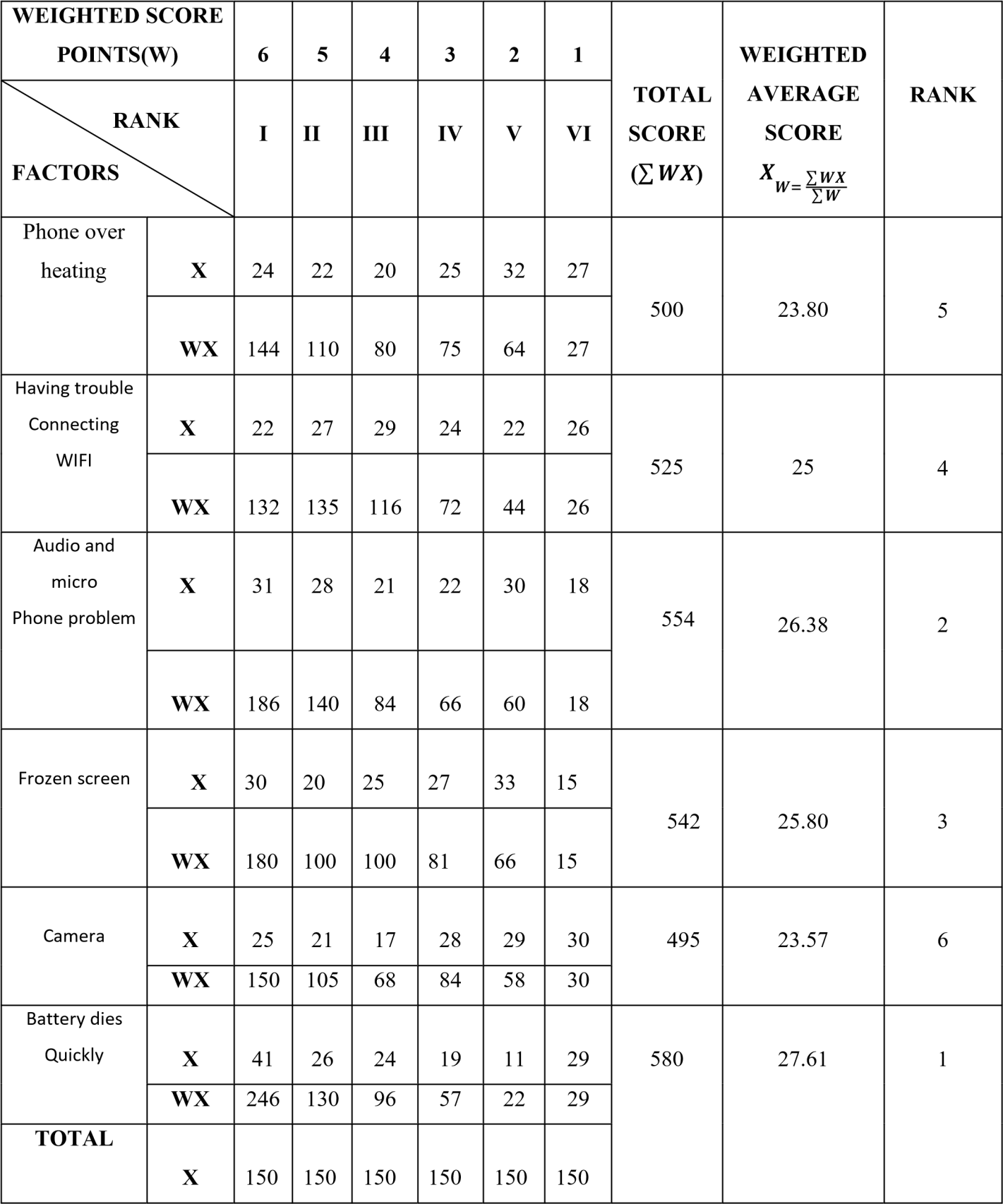 The Table 3 shows that out of various problems, battery dies quickly is given first rank with the weighted average score of 27.61 and the second rank is given to audio and micro phone problem with the score of 26.38. It is followed by frozen screen whose weighted average score is 25.80, having trouble connecting wifi with the score of 25, phone over heating with the weighted average score of 23.80 and camera with the score of 23.57.8. Suggestions	The constructive suggestions offered based on the findings of the study are as follows:The company may give more offers and free samples to the consumers, so that it can attract more number of consumers.Price should be reduced to some extent to facilitate all classes of people to purchase the Samsung mobile phone.The company can make better packing of products to fulfil the customer’s needs. The packaging can be better.Variety of models should be introduced to cover the young generation.The company can improve the availability of products in retail shop.9. ConclusionThe present era is tech savvy which is rapidly changing. It also has its impact on taste and preference of the consumers. In today’s world of rapidly changing technology, consumers’ taste and preference are also characterized by fast change. A satisfied customer will soon change to other product but a loyal customer will not do like that. The firm has to be constantly innovative and understand the consumer’s needs and wants. Customers have to be educated about the productive usage of Samsung mobile phone. It will help to tap the potential of the market. Moreover, the Samsung company has to change its strategy in advertising to capture the market. The suggestions provided will help the Samsung mobile phone company to meet the expectations of its target customers and thereby creating a place for it in the market.10. ReferencesFactorsNo. of RespondentsPercentage (%)AgeUpto 20 years21-30 years31- 40 years41- 50 yearsAbove 50 yearsGenderMaleFemaleMarital StatusMarriedUnmarriedEducational QualificationSchool levelGraduateProfessionalsOthersOccupational StatusStudentBusinessProfessionalOthers Monthly Family Income Upto Rs.20,000Rs.20,001 - Rs.30,000Rs.30,001 - Rs.40,000Rs.40,001 - Rs.50,000Above Rs.50,000Nature of Family Joint FamilyNuclear FamilySize of the FamilyUpto 3 Members4 – 5 MembersAbove 5 MembersPlace of ResidenceUrbanSemi-urbanRuralPeriod of UsageLess than 2 years 2 – 3 years3 – 5 yearsMore than 5 yearsSource of InformationAdvertisementNewspaperInternetFriendsOthersSales and Service ExperienceExcellentGoodAverageSemi-AverageBelow AveragePlace of PurchaseOnlineMobile shopHypermarket/MallsDoes not matter(Any place)Opinion on Price of PhoneHighly ExpensiveExpensive ModerateLowVery LowPreference for Storage Capacity16 GB32 GB64 GB128 GBOthersFrequency of PurchaseWhile phone is brokenSpecial OccasionNew launchOthersOpinion on Price of Samsung Mobile in Indian Market ReasonableExpensiveModerateEconomicalCheapOpinion about Information on Samsung Mobile PhoneExcellentGoodAverage PoorVery poorOpinion about Design and ColorGoodVery GoodImprovement NeededPoorVery poorAttributes in Buying DecisionsPopularityPhone qualityPricePackagingOthersAttitude towards PhoneRepresent good value for money Better than conventional brandPrice is affordableBetter distributionOpinion towards Perceived FeaturesMore fashionableMore reliableSpecial featuresRecognized brandFamiliarPayment OptionsCash on deliveryCredit cardDebit cardNet bankingOthersReasons for Brand SwitchingBoringNew versionTheft RuinedOthersOpinion on Difference in Offers and ServiceYesNo395831139816993574168192243362051372410235691594676284355524669191642293237105227302318436126201957471611162544521335306520343540231855402010254335302715493526251547512527401930352654262530151840334910816926.0038.6720.678.666.0054.0046.0062.0038.0027.3345.3312.6714.6728.6724.0013.3334.0024.6716.006.6715.3337.3360.6739.3330.6750.6618.6728.6636.6734.6730.6646.0012.6710.6728.0019.3321.3324.676.6734.6718.0020.0015.3312.0028.6740.6717.3313.3312.6738.0031.3310.677.3310.6716.6729.3334.678.6723.3320.0043.0013.3322.6723.3326.6715.3312.0036.6726.6713.336.6716.6728.6723.3320.0018.0010.0032.6723.337.3316.6710.0031.3334.0016.6718.0026.6712.6720.0023.3317.3336.0017.3316.6720.0010.0012.0026.6722.0032.676.6754.0046.00VariablesDegrees of freedomCalculated valueTable valueSignificant / Not significantGender20.0575.99Not SignificantMarital Status20.7745.99Not SignificantEducational Qualification66.22912.59Not SignificantOccupational Status 62.99112.59Not SignificantPlace of Residence 41.6909.49Not Significant1. Al-Msallam S. Customer satisfaction and brand loyalty in the hotel industry. European Scientific Journal. 2015; 1:232–51.2. Dharmalingam R, Palanisamy V. Consumers' perception towards green products with reference to Vellore District. International Journal of Engineering and Advanced Technology. 2019; 9(1): 5340–4. https://doi.org/10.35940/ijeat.A2970.1091193. Vanitha P, Subramanian S. A study on brand awareness and customer engagement. Indian Journal of Public Health Research and Development. 2020; 11(3):258–62.4. Rao Y, Saleem A, Saeed W, UI Haq J. Online consumer satisfaction during COVID-19: Perspective of a Developing Country. Frontiers in Psychology. 2021; 12:1–12. PMid: 34659069 PMCid: PMC8517174. https://doi.org/10.3389/fpsyg.2021.751854 